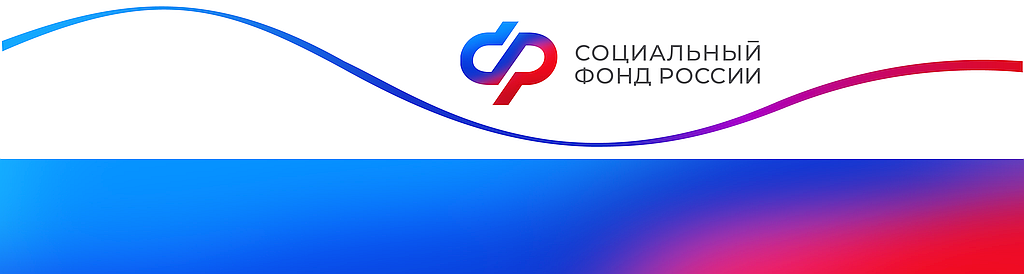 Отделение Фонда пенсионного и социального страхования РФпо Курской области_________________________________________________________________ 305000 г. Курск,                                                                 телефон: (4712) 51–20–05 доб. 1201       ул. К.Зеленко, 5.                                                                        Е-mail: pressa@46.sfr.gov.ru Отделение СФР по Курской области назначило ежемесячное пособие по уходу за детьми до полутора лет более 9 тысячам родителей Отделение СФР по Курской области в 2023 году назначило 9054 родителям ежемесячное пособие по уходу за детьми до полутора лет.«Пособие на ребенка — государственная мера поддержки семей, которую оказывает Социальный фонд России. Она положена всем родителям: как работающим, так и не работающим. В большинстве случаев выплату получает мама, однако оформить ее может и папа, и любой другой родственник. При этом нужно иметь в виду, что пособие будет получать только тот, кто находится в отпуске по уходу за ребенком», — пояснила управляющий Отделением СФР Жанна Демьяненко.Право на пособие сохраняется, если родитель трудится во время отпуска на условиях неполного дня либо на дому, а также если мама или папа выйдут на работу раньше, чем ребенку исполнится полтора года.Пособие рассчитывается исходя из среднего заработка, рассчитанного за два календарных года, предшествующих году наступления отпуска по уходу за ребенком и составляет 40% средней зарплаты, но не ниже установленного законом минимума. Минимальное пособие для работающих родителей с 1 февраля 2024 года составляет 9 227,24 руб. (с учетом районного коэффициента), максимальное — 49 123,12 руб. Для неработающих размер пособия с 1 февраля 2024 года равен 9 227,24 руб.Для получения пособия не имеет значения, какой по счету ребенок родился в семье — первый, второй, третий и т.д. Если семья ухаживает за двумя и более детьми до полутора лет, пособие платят на каждого. При этом суммарный размер выплаты не может превышать 100 процентов среднего заработка, но не может быть и меньше суммы двух размеров минимального пособия.